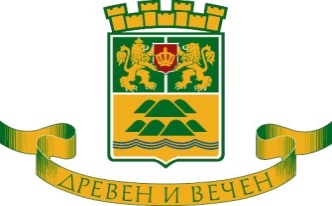 О Б Щ И Н А    П Л О В Д И Вгр. Пловдив, 4000, пл. «Стефан Стамболов» № 1,  тел: (032) 656 701, факс: (032) 656 486www.plovdiv.bg, e-mail: kmet.kmet@plovdiv.bg ОБЯВАОбщина Пловдив, на основание чл.124б, ал.2 от ЗУТ, съобщава на заинтересoваните лица по чл.131 от ЗУТ, че е издадена Заповед № 20ОА-245 от 05.02.2020г. на  Кмета на Община Пловдив за допускане изработване на проект за изменение на ПУП-ПРЗ за част от кв. 91 по плана на ПУП-ПРЗ на кв. „Христо Смирненски IV“, гр. Пловдив.Заповедта подлежи на обжалване по реда на чл. 215 от ЗУТ.